East Hills 4-H Project Sign-Up Sheet ---- 2017-2018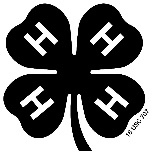 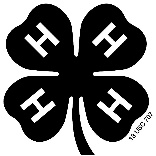 	Please fill out this form and return it to Kris Konrad (kkonrad@carondoletacademy.org)at the September meeting or via email by 9/12/17.   Note: This form is TWO pages.	Number the projects you wish to take in order of priority.  (Project #1 would be the project you most want to take.)	Project rosters will be compiled based on a member’s stated priority.  	Waiting lists will be compiled for those projects that exceed the maximum size.   	Members signing up for projects after 9/12/17 will be subject to project availability.	The Rising Star, Camp Academy, and Square Dancing projects are countywide projects.  It is not necessary to sign up through East Hills.	Project fees are paid directly to project leaders at the first project session. Name: _____________________________________________________	Age:  ________Address:  _________________________________________________________________Parent (Guardian) Name: _____________________________________________________Phone:  _____________________________________   Email:  ______________________Project NamePriority LevelArcheryArtBakingCreative MathDigital & More MakerspaceDigital Art	Environmental Stewardship: Plastics PollutionEnvironmental Stewardship: Sausal CreekFiber ArtsFun with TheatreHarry PotterMarine ScienceNaNoWriMoOrganic GardeningOutdoor AdventuresReadingRising StarsSewingProject NamePriority LevelSmall AnimalsSquare DancingStitched & StuffedThe Story of Science & the ScientistsSucculentsTable GamesWord CraftsWorld History